The Place at Corkscrew Board of Directors MeetingWhen: 09/06/2022 3:00PMWhere: The Barefoot Bar and Grill, 19921 Beechcrest Place, Estero, Florida 33928AGENDACall to order.Establish a quorum. Proof of notice.Officer’s Reports. President’s Report.Old Business.HOA Website. Owner comments.New Business	Approve meeting minutes 8/22/2022.Reservation Procedures for Movement Room.Annuals – proposal for flowers.Rowing Machine – Fitness Room.Flagpoles.Committee charters.Budget.ARC approval/denial. Mulch.Next BoD Meeting.Adjournment. Respectfully,Ron Czarnik, LCAMFor the Board of Directors                                                                      Posted on or before 09.04.2022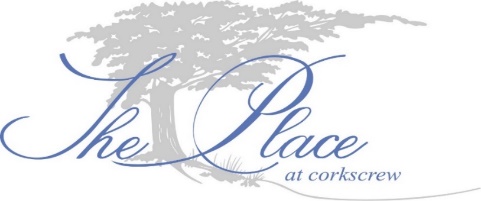 